 Вот и закончился учебный год.  27, 29 и 30 мая  в нашем детском саду прошли выпускные утренники!  Выпускной бал – это первая ступенька во взрослую жизнь. Вокруг царила атмосфера  торжества   и волнения, -ведь не даром поётся  в песне, что  этот праздник  одновременно  «грустный и весёлый- мы любимых дошколят провожаем в школу» Наши повзрослевшие дети в  красивых нарядах  торжественно входили в зал под вальс. После волнительных стихов  звучали песни про детский сад и  любимых воспитателей. Пришли поздравить выпускников и дети младшей группы. Они пожелали в школе не шалить, а учиться на 4 и 5 и подарили на память песню и танец. По сложившийся доброй традиции заведующий детским садом пожелала выпускникам доброго пути, успешной учебы и конечно же, не забывать родной детский сад. От имени всех детей и родителей были сказаны слова благодарности воспитателям, администрации и всем работникам детского сада. Каждому выпускнику были вручены подарки и дипломы об окончании детского сада. Наши дети попрощались с детским садом и готовятся к новому жизненному этапу – поступлению в школу. Позади остались дни, наполненные увлекательными путешествиями в мир непознанных, неразгаданных, удивительных открытий. Впереди непростая дорога в мир взрослой школьной жизни. Каждый год наш детский сад выпускает в школу не простых дошколят, а самых настоящих талантливых и замечательных ребят. Каждый талантлив и неповторим. Мы полюбили их за годы прожитые вместе, а  сегодня с гордостью и надеждой, грустью отпускаем их в школу.Удачи Вам в школьной жизни, дорогие выпускники!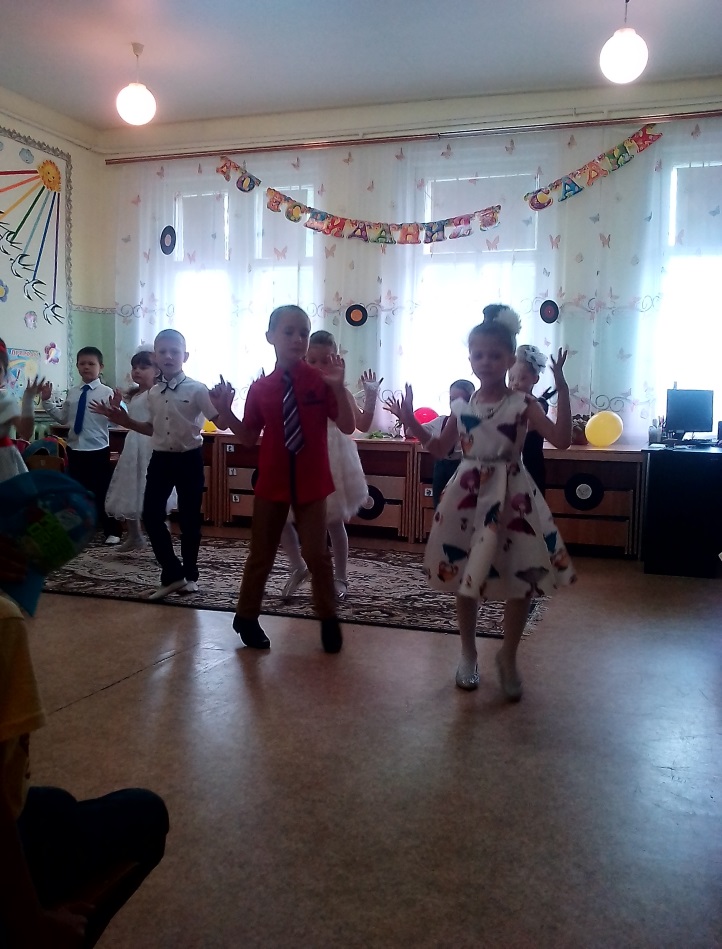 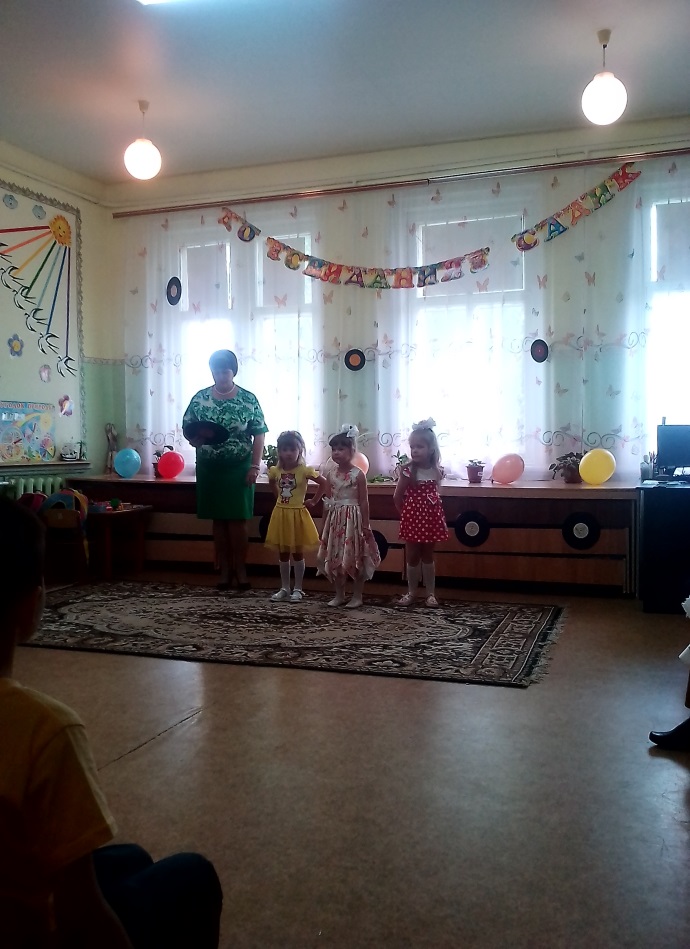 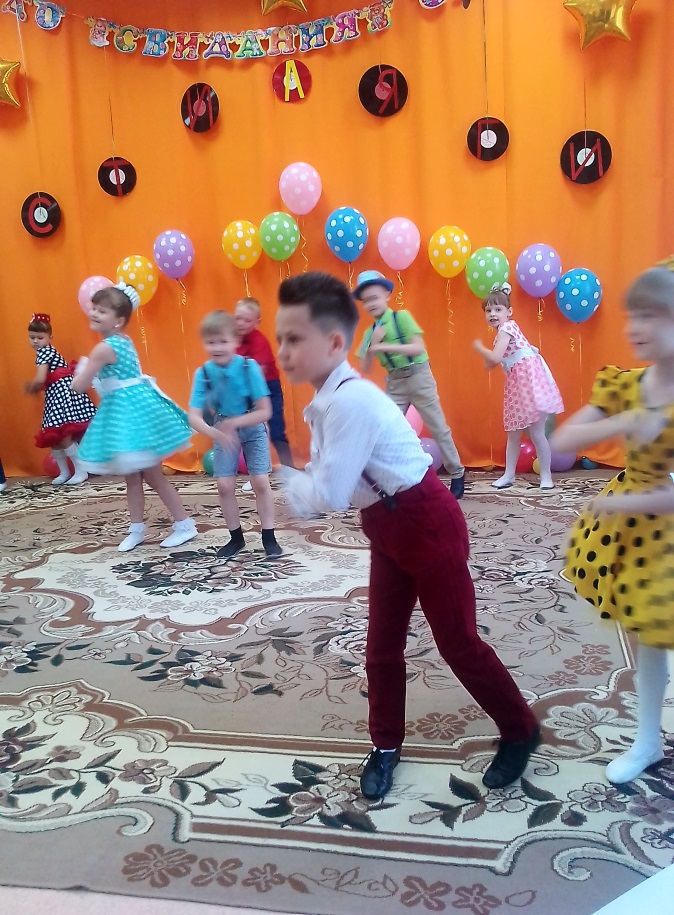 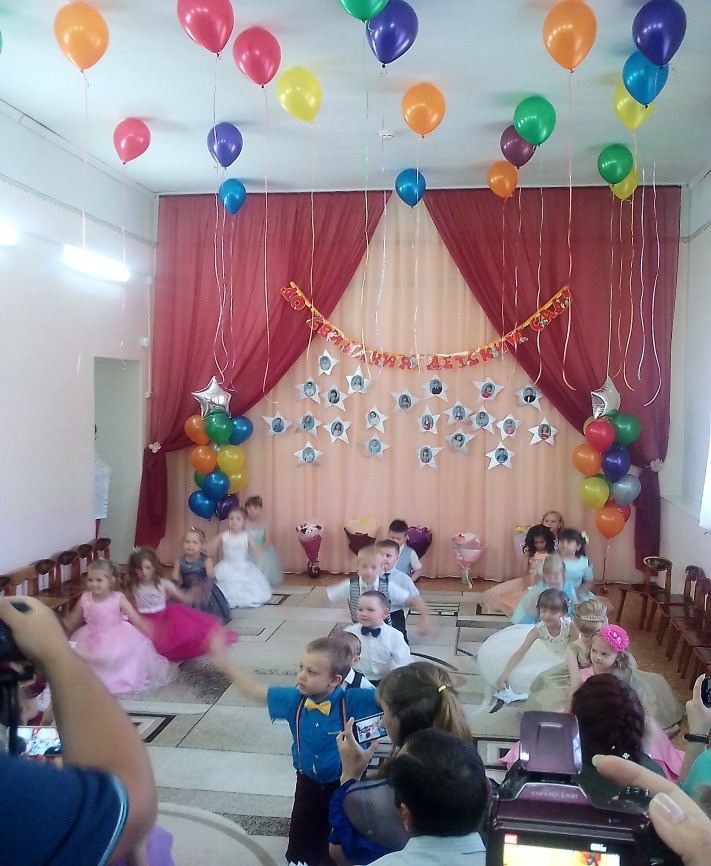 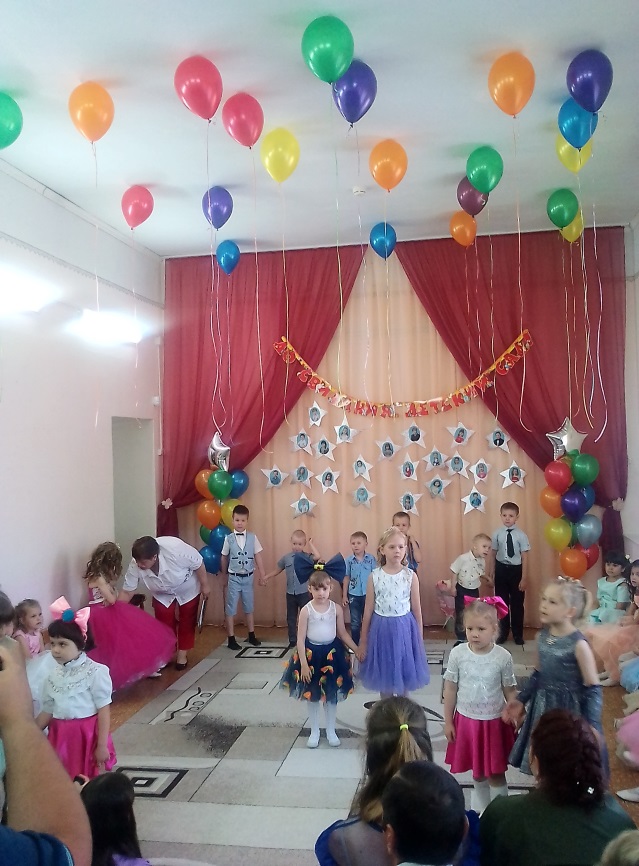 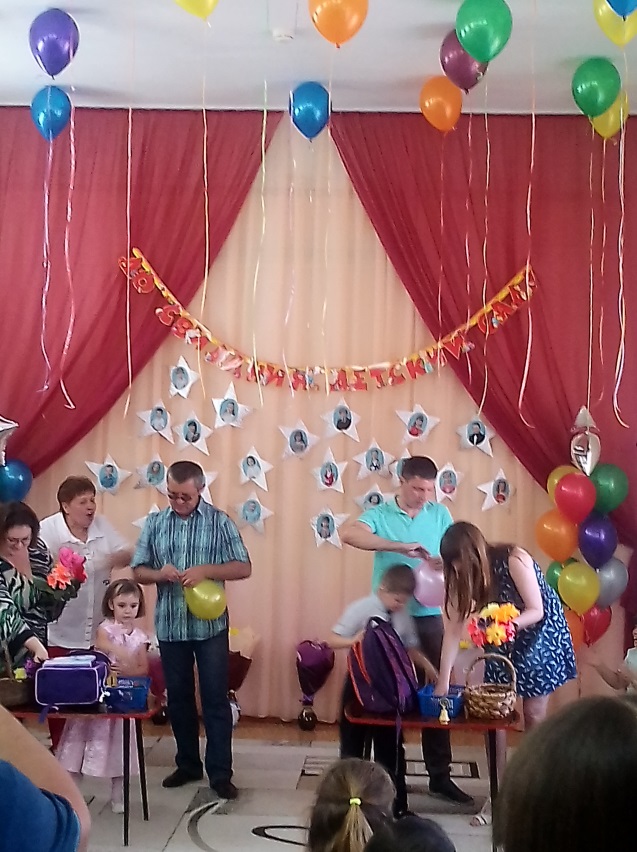 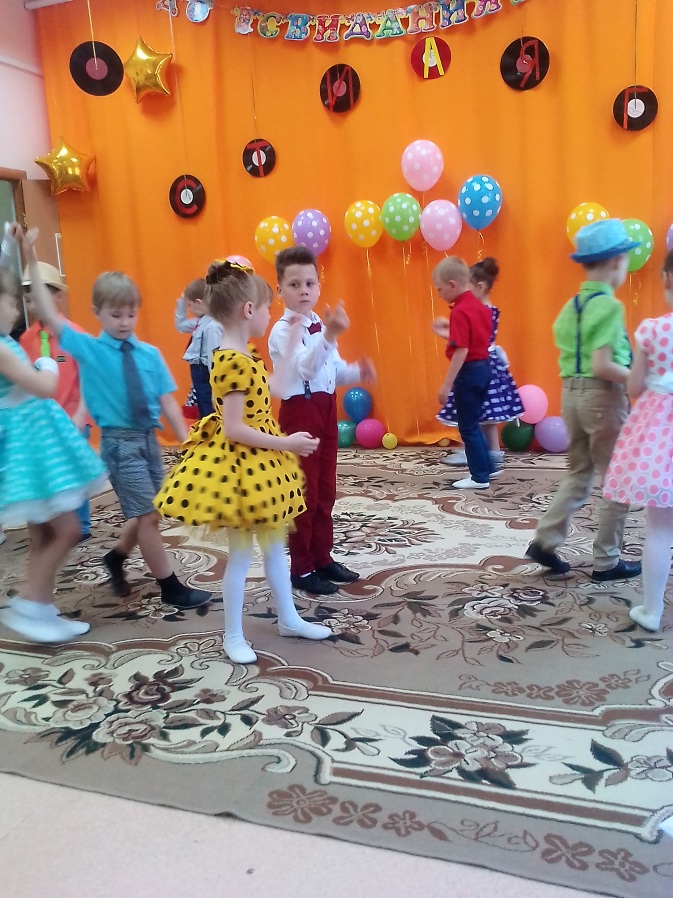 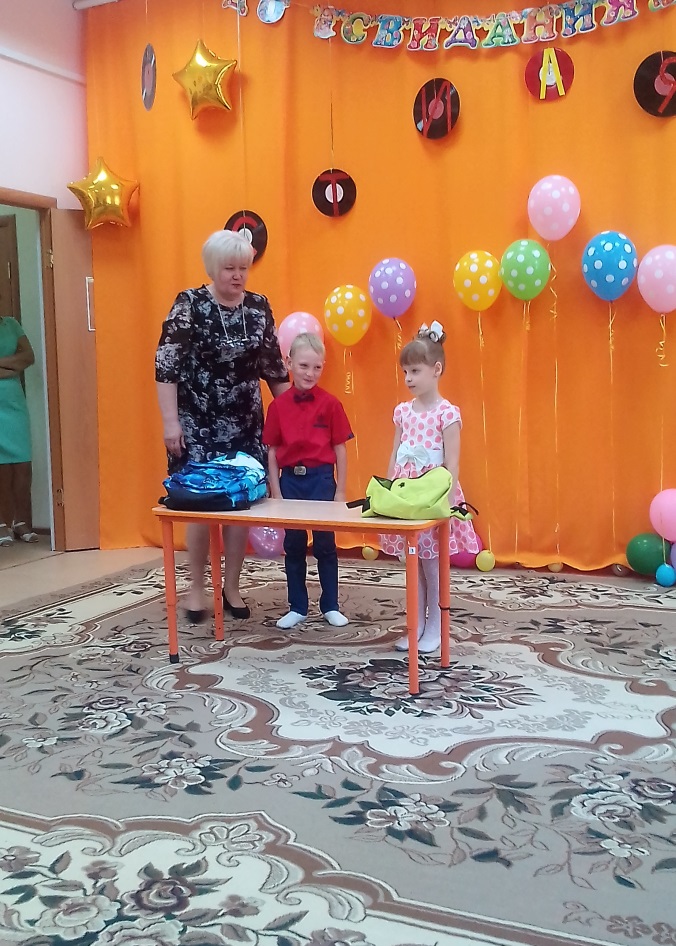 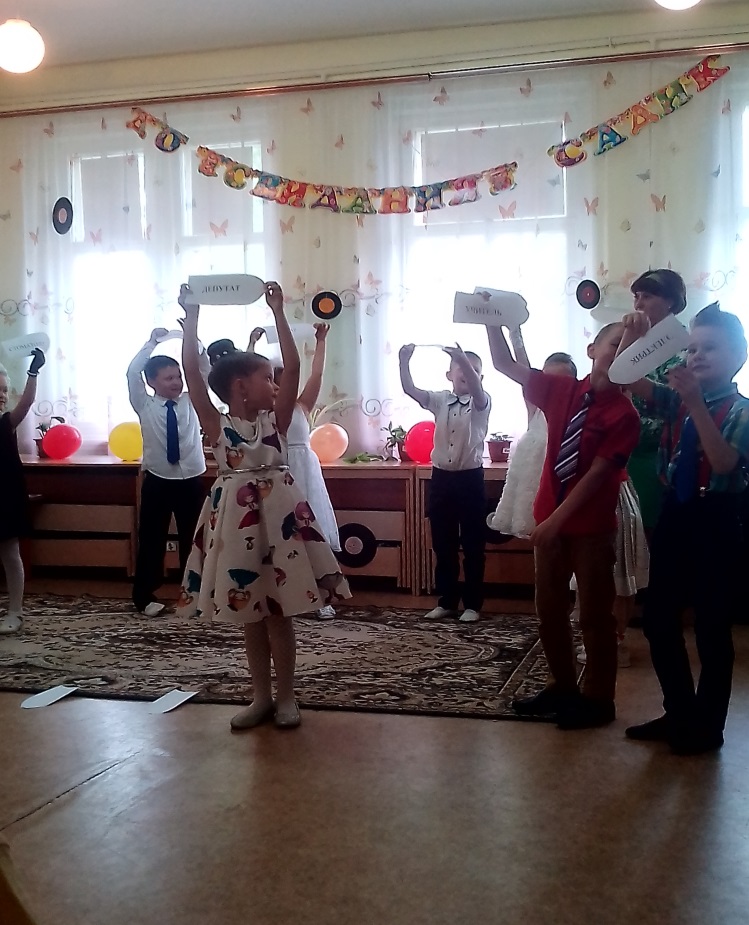 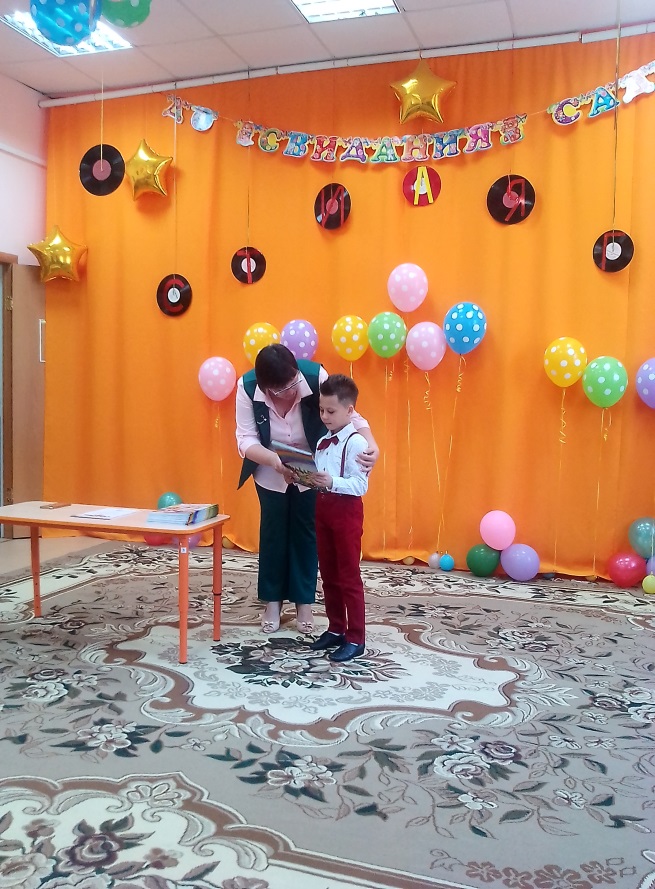 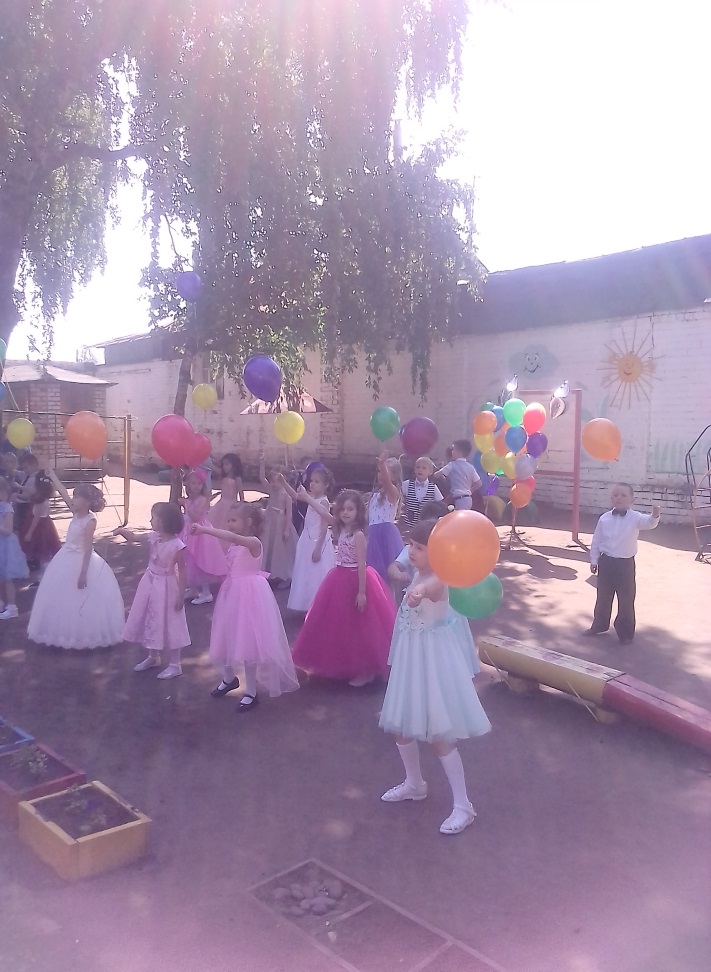 